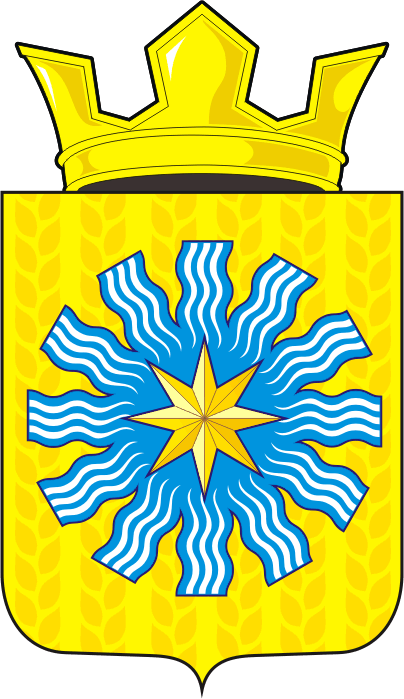 СОВЕТ ДЕПУТАТОВМУНИЦИПАЛЬНОГО ОБРАЗОВАНИЯАЛЕКСАНДРОВСКИЙ СЕЛЬСОВЕТСАРАКТАШСКОГО РАЙОНАОРЕНБУРГСКОЙ ОБЛАСТИТРЕТИЙ СОЗЫВР Е Ш Е Н И Евнеочередного пятьдесят второго заседания Совета депутатовАлександровского сельсовета третьего созыва07.07.2020                           с. Вторая Александровка                             № 182О временном исполнении полномочий главы муниципального образования Александровский сельсовет Саракташского района Оренбургской области        В соответствии с частью 3 статьи 29 Устава муниципального образования Александровский сельсовет        Совет депутатов Александровского сельсоветаР Е Ш И Л :        1. Возложить с  7 июля 2020 года временное исполнение полномочий  главы  муниципального образования Александровский сельсовет Саракташского района Оренбургской области на Юдину Елену Александровну, на период временного отстранения от должности главы муниципального образования Александровский сельсовет Саракташского района Оренбургской области Рябенко Евгения Дмитриевича.        2. Установить Юдиной Елене Александровне временно исполняющей полномочия главы муниципального образования Александровский сельсовет Саракташского района Оренбургской области  ежемесячное денежное содержание главы Александровского сельсовета с 7 июля  2020 года, согласно штатному расписанию.                                                                                                                                                                                                                                                                                                                                                                                                                                                                                                                                                                                                                                                                                                                                                                                     3. Настоящее решение вступает в силу после его подписания и подлежит размещению на официальном сайте администрации Александровского сельсовета.        4. Контроль за исполнением настоящего решения возложить на  постоянную комиссию Совета депутатов сельсовета по мандатным вопросам, вопросам местного самоуправления, законности, правопорядка  ( Пешкова О.В.) Заместитель председателя Совета депутатов                              А.В. СулимовРазослано: прокуратуре района, постоянной комиссии, бухгалтерии 